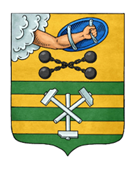 ПЕТРОЗАВОДСКИЙ ГОРОДСКОЙ СОВЕТ23 сессия 29 созываРЕШЕНИЕот 19 декабря 2023 г. № 29/23-341Об установлении предельного размера тарифа за одну поездку 
в городском наземном электрическом транспорте на регулярных 
городских маршрутах для ПМУП «Городской транспорт»В соответствии с Федеральным законом от 06.10.2003 № 131-ФЗ 
«Об общих принципах организации местного самоуправления в Российской Федерации», Законом Республики Карелия от 26.12.2005 № 950-ЗРК 
«О наделении органов местного самоуправления муниципальных районов, муниципальных округов и городских округов государственными полномочиями Республики Карелия по регулированию цен (тарифов) 
на отдельные виды продукции, товаров и услуг», постановлением Правительства Республики Карелия от 01.11.2007 № 161-П «О способах государственного регулирования цен (тарифов) в Республике Карелия», учитывая решение комиссии по регулированию цен, тарифов, наценок, надбавок на товары, работы и услуги субъектов ценового регулирования, Петрозаводский городской Совет РЕШИЛ: Утвердить предельный размер тарифа за одну поездку в городском наземном электрическом транспорте на регулярных городских маршрутах 
для Петрозаводского муниципального унитарного предприятия «Городской транспорт» в размере 38 рублей.Установить, что ПМУП «Городской транспорт» из бюджета Петрозаводского городского округа предоставляется субсидия на возмещение недополученных доходов в связи с оказанием услуг по транспортному обслуживанию населения Петрозаводского городского округа городским наземным электрическим транспортом по разовым проездным билетам 
в 2024 году в соответствии с постановлением Администрации Петрозаводского городского округа от 07.06.2017 № 1869 «Об утверждении Порядка предоставления субсидий юридическим лицам (за исключением субсидий государственным (муниципальным) учреждениям), индивидуальным предпринимателям - производителям товаров, работ, услуг из бюджета Петрозаводского городского округа на возмещение недополученных доходов в связи с оказанием услуг по транспортному обслуживанию населения Петрозаводского городского округа электротранспортом по разовым проездным билетам и по месячным проездным билетам для студентов и школьников» в пределах ассигнований, предусмотренных в бюджете Петрозаводского городского округа на 2024 год на указанные цели, в размере, определяемом за каждый реализованный 
в январе - декабре 2024 года разовый проездной билет как разница между фактической себестоимостью 2024 года перевозки одного пассажира 
в городском наземном электрическом транспорте и применяемым предприятием размером тарифа за одну поездку в городском наземном электрическом транспорте на регулярных городских маршрутах 
для ПМУП «Городской транспорт», но не более чем 16,54 руб.Признать утратившими силу:- Решение Петрозаводского городского Совета от 16.12.2022 
№ 29/14-194 «Об установлении предельного размера тарифа за одну поездку в наземном электрическом транспорте на регулярных городских маршрутах для ПМУП «Городской транспорт»;- Решение Петрозаводского городского Совета от 24.11.2023 
№ 29/22-316 «О внесении изменения в Решение Петрозаводского городского Совета от 16.12.2022 № 29/14-194 «Об установлении предельного размера тарифа за одну поездку в наземном электрическом транспорте на регулярных городских маршрутах для ПМУП «Городской транспорт».Настоящее Решение вступает в силу с 01.01.2024.Председатель Петрозаводского городского Совета                                       Н.И. ДрейзисГлава Петрозаводского городского округа                            И.С. Колыхматова